Les musées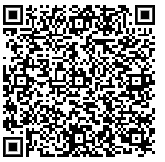 Le musée d’Orsay à Paris (arts)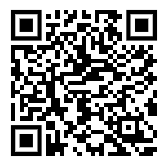 Le musée Van Gogh à Amsterdam 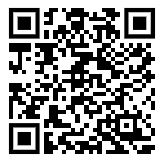 Le British Museum de Londres (archéologie et histoire)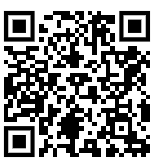 Le Metropolitan Museum de New York (archéologie et histoire)Les monuments 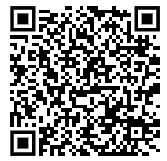 La chapelle Sixtine au Vatican – Rome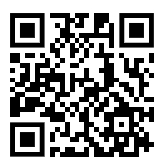 Tombe de la reine égyptienne Meresankh III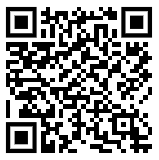 La grande muraille de Chine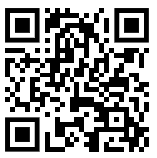 L’Acropole d’Athène La mode 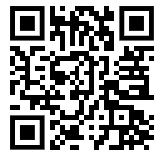 Défilé Chanel 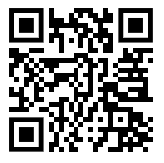 Défilé Prada 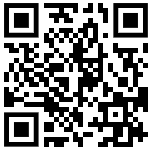 Les coulisses des défilés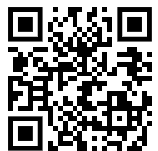 Les artisans Livres audios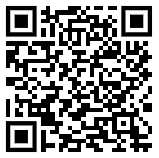 Les Odyssées 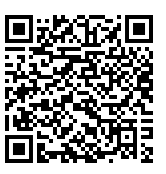 Tintin - Hergé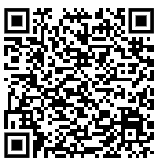 Tom Sawyer – Mark Twain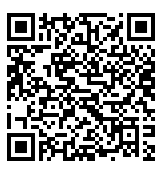 Les enfantines (recueil d’histoires) 